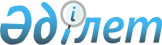 Об утверждении Заключения по планам запусков космических аппаратов и испытательных пусков ракет с космодрома "Байконур" на 2007 годПостановление Правительства Республики Казахстан от 29 декабря 2006 года N 1330

      В соответствии с Соглашением между Правительством Республики Казахстан и Правительством Российской Федерации о порядке представления и получения заключения (согласования) по планам запусков космических аппаратов и испытательных пусков ракет с космодрома "Байконур" от 18 ноября 1999 года Правительство Республики Казахстан ПОСТАНОВЛЯЕТ : 

      1. Утвердить прилагаемое Заключение по планам запусков космических аппаратов и испытательных пусков ракет с космодрома "Байконур" на 2007 год (далее - Заключение). 

      2. Министерству иностранных дел Республики Казахстан до 30 декабря 2006 года направить Заключение Российской Стороне по дипломатическим каналам. 

      3. Настоящее постановление вводится в действие со дня подписания.       Исполняющий обязанности 

      Премьер-Министра 

      Республики Казахстан Утверждено 

постановлением Правительства 

Республики Казахстан 

от 29 декабря 2006 года N 1330  

      Заключение 

по планам запусков космических аппаратов и 

испытательных пусков ракет с космодрома "Байконур" 

на 2007 год       В соответствии со статьей 4 Соглашения между Правительством Республики Казахстан и Правительством Российской Федерации о порядке представления и получения заключения (согласования) по планам запусков космических аппаратов и испытательных пусков ракет с космодрома "Байконур" от 18 ноября 1999 года Правительство Республики Казахстан согласовывает представленные Российской Стороной План запусков космических аппаратов в рамках федеральных космических программ России, программ международного сотрудничества и коммерческих программ с космодрома "Байконур" на 2007 год, План испытательных пусков ракет с космодрома "Байконур" на 2007 год, а также План запусков космических аппаратов военного назначения с космодрома "Байконур" на 2007 год при соблюдении следующего условия. 

      Учитывая, что пуски с космодрома "Байконур" ракет космического назначения, представляющих собой модификации ранее используемых типов ракет-носителей и межконтинентальных баллистических ракет, требуют согласования с Казахстанской Стороной в части воздействия на окружающую среду Республики Казахстан (в соответствии со статьей 3 Соглашения между Правительством Республики Казахстан и Правительством Российской Федерации по экологии и природопользованию на территории комплекса "Байконур" в условиях его аренды Российской Федерацией от 2 июня 2005 года), необходимо в течение 2007 года обеспечить согласование Сторонами имеющихся вопросов в области экологической безопасности пусков ракет с космодрома "Байконур". В этих целях целесообразно разработать соответствующий план работ. 

      Указанным Соглашением не предусмотрено представление Российской Стороной на согласование плана внесения неотделимых улучшений в арендованное имущество комплекса "Байконур" на очередной год, а также отчета о выполнении такого плана за текущий год. В связи с этим представленные План внесения неотделимых улучшений в арендованное имущество комплекса "Байконур" в 2007 году и Отчет о внесении неотделимых улучшений в арендованное имущество комплекса "Байконур" в 2006 году не приняты к рассмотрению.
					© 2012. РГП на ПХВ «Институт законодательства и правовой информации Республики Казахстан» Министерства юстиции Республики Казахстан
				